2. C	 TÝDENNÍ PLÁN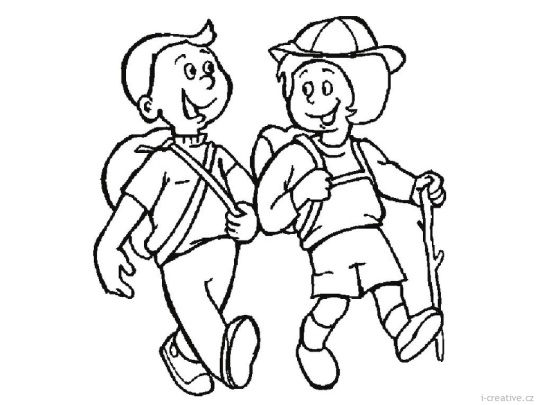 38. týden	(4. 6. – 8. 6. 2018) 		JMÉNO: …………………………………………CO SE BUDEME UČIT?JAK SE M I DAŘÍ?SebehodnoceníHodnocení rodičůČESKÝ JAZYKUčebnice str. 90          PS 2 str. 35           Závěrečné opakováníZvládnu plnit zadané úkoly z probraného učiva.ČTENÍ, PSANÍČítanka str. 137 - 141Čtu se správnou intonací.MATEMATIKAMatematika 3 str. 25 - 27Umím sčítat a odčítat do 100.Umím násobky pěti, umím násobit a dělit dvěma, třemi, čtyřmi a pěti.PRVOUKACHOVÁNÍNemoc, úrazstr. 62 Létostr. 63Ráno přicházím do školy včas a jsem vždy připraven/a na hodinu.Vím, jaký je rozdíl mezi nemocí a úrazem.Vím, kdy začíná léto.